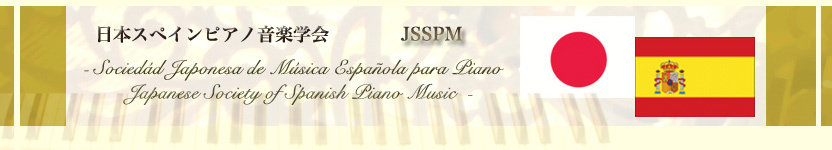 日本スペインピアノ音楽学会　入会申込書	 私こと　　　　　　　　　は、日本スペインピアノ音楽学会の目的･趣旨に賛同しますので	 入会を申し込みます。			    □正会員　　　 \5,000			    □準会員　　   \3,000			    □学生会員     \2,000			    □賛助会員　　\10,000			    □法人会員　　\30,000				  ※会員種類を上記からお選びください。	氏名（ふりがな）                                                               印 	生年月日               年　　　月　　　日　　　　　	住所　 〒　　　　　　　　　　　　　　　　　　　　　　　　　　　　　　　　　　　   	自宅電話　　　　　　　　　　　 携帯電話　　　　　  　　　　Fax　　 　　　　　　 　	E-mail　　　　　　   　　　　　　　　　　　　　　　　　　　　　　　　　　　　　　                                                                                              ※学会活動案内をお送りいたします。添付ファイルを開示できるPC用メールアドレスをご記入ください。	所属　　　　　　　　　　　　　　　　　　　　　　　　　　　　　　　　　　　　　　　	紹介者名　　　　　　　　　　　　　　　/（理事名）　　　　　　　　　　　　　　　　　	経歴等（専攻分野など）                                                                       ※お知らせ頂きました個人情報は事務局で厳重に管理し、学会連絡のみに使用させていただきます。日本スペインピアノ音楽学会（略称：JSSPM）事務局Sociedád Japonesa de Música Española para Piano / The Japanese Society for Spanish Piano Music入会申込書送付先  E-mail：info.jsspm@gmail.comお問合せ　Tel：03-3994-7973　